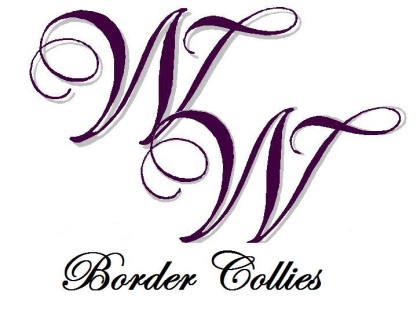 Bill of Sale and ContractYou (hereafter “buyer”) are purchasing a healthy border collie puppy from Catherine Laria, breeder (hereafter “seller”) with the registered name:  Whirlwind’s _______________________________________, American Kennel Club (AKC) registration number: ____________________.  Born on: _____________. Color/Markings: ________________________
Male  /  Female		   Sire: Whirlwind’s Painted Desert	 	    Dam: Whirlwind’s Rae of Sunshine
This puppy is also being sold with dual registration with the American Border Collie Association under the name: WW’S______________________________ (total 14 characters)          ABCA# __________________________Seller will transfer ownership of above puppy for $__________ plus shipping, to be paid in full before transfer of puppy takes place.  Breeder agrees that the above puppy is in good health at the time of this agreement and of shipping.  Buyer agrees to have said puppy examined by a veterinarian within (5) days of receiving the puppy.  If the puppy is found to be in poor health, buyer can choose to either keep the puppy, assuming all costs for its care, or may return the puppy for a full refund upon receipt of the veterinarian’s written statement regarding the puppy’s condition, less shipping costs. Buyer is responsible for the return costs.

In addition to the above statement, by signing this contract buyer agrees to the following terms:
*Buyer agrees to maintain the health and well-being of their new puppy and provide all of the necessities including, but
        not limited to, fresh water, protection from weather, nutritious food, and basic health care including annual vaccines.
*Buyer agrees to keep their pet confined by a fenced yard (or supervised) and will provide adequate exercise.
*Buyer agrees should they find themselves unable to keep their pet at any time; they will contact Whirlwind Border 
        Collies.  Whirlwind Border Collies have first right of refusal.  Under no circumstances is this puppy to be turned into
        a shelter or put down without contacting Whirlwind Border Collies.
*Buyer agrees this puppy is being sold with a limited registration in the AKC and will not be bred or collected without
        consent from Seller.  For consent to be given, Seller will need to approve mate and any necessary health checks will
        need to be completed.
*Buyer agrees should this puppy not be participating in or training in some sort of competitive performance sport, buyer
        will spay/neuter their pet by their 2nd birthday.
*Buyer agrees to not participate in any high impact training/playing until after the puppy’s growth plates have closed.
        Border Collies are susceptible to shoulder and elbow lesions in their early life.  It’s in the best interest of your  
        puppy’s health to not allow for high impact on their body during this time period.
*Buyer agrees to provide Seller with any changes of address or contact information and will provide updates on said
        puppy, especially regarding medical issues.
*Buyer is not acting as an agent in this purchase and under no circumstances is this puppy to be resold or given away.This is a signed contract between the Buyer and Seller listed below.  Any violation of the terms stated above can and will result in immediate repossession of said puppy and may result in a fine not less than $1000.  All legal action taken will occur in the home/county/state of the seller._____________________________________________	     	____________________________________________
Seller  Signature						Buyer   Signature


___________________________________________________________________________	         ______________
Buyer’s Address, Phone, Email									         Date“Make Your Next Border Collie a Whirlwind Experience”
Whirlwind Border Collies can be found on the internet at www.k9countryclub.net